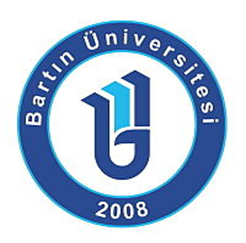 BARTIN ÜNİVERSİTESİ SAĞLIK HİZMETLERİ MESLEK YÜKSEKOKULU ÇOCUK BAKIMI ve GENÇLİK HİZMETLERİ BÖLÜMÜ ÇOCUK GELİŞİMİ PROGRAMI (2018-2019 Akademik Yılı Bahar Dönemi) OKUL ÖNCESİ EĞİTİM UYGULAMALARI I DERSİ KURUM DEVAM-DEVAMSIZLIK ÇİZELGESİÖğrencinin Adı Soyadı:Numarası:Uygulama Okulunun Adı:(Not: Bu belge, kurumunuz tarafından doldurulacaktır. )                                                                                                                                                                                                       İmza					                      Öğr.Gör. Gamze UYKUCU ARMUTÇUOĞLU		                                                               	           ÇOCUK BAKIMI ve GENÇLİK HİZMETLERİ BÖLÜM BAŞKANIUYGULAMA DEVAM TARİHİUYGULAMA REHBER ÖĞRETMENİADI SOYADIGİRİŞ İMZAÇIKIŞİMZAKOORDİNATÖR İMZA18.02.201925.02.201904.03.201911.03.201918.03.201925.03.201901.04.2019ARA SINAV2 NİSAN – 10 NİSAN 20192 NİSAN – 10 NİSAN 20192 NİSAN – 10 NİSAN 20192 NİSAN – 10 NİSAN 201915.04.201922.04.201929.04.201906.05.201913.05.201920.05.2019FİNAL SINAVI22 MAYIS – 2 HAZİRAN 201922 MAYIS – 2 HAZİRAN 201922 MAYIS – 2 HAZİRAN 201922 MAYIS – 2 HAZİRAN 2019